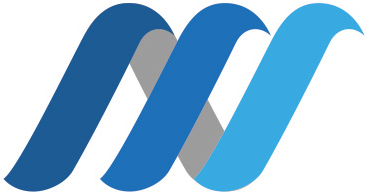 12.00Welcome and registration 12:15Introduction to the project: Tony Burton OBE 12:30Project overview and update: Anne-Michelle Slater and Alison MacDonald 13.00Lunch13:30Individual questionnaires13:40Group sessions  14:00Walk round other groups 14.10Plenary for Part 1 14.20Coffee Break14:30Governance and practise presentationsThe role of law in marine governance: Dr David LangletCORPORATES: An example of a North Sea Knowledge Exchange Project: Dr Beth ScottIssues of cross Chanel Governance: Dr Gillian GleggNorth Sea Commission: Recent Developments: Camilla Stavnes 15:30Final Plenary Discussion 16:00Close